«Дела на сегодня»от 3 до 7 летЦель: Продолжать знакомить с нетрадиционными формами обучения детей.Игровой пальцевой тренинг с прищепками.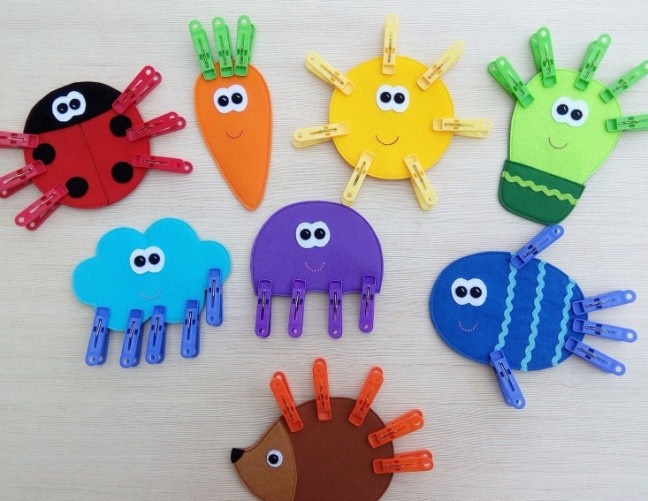 Обычная бельевая прищепка — это отличный тренажер для интеллектуального и физического развития детей. Посвятите один день играм и занятиям с прищепками и вы увидите, какими интересными и полезными могут быть эти бытовые предметы.Прищепка – незаменимое в хозяйстве приспособление. С помощью прищепок можно легко и быстро скреплять различные предметы. Мамы и бабушки используют прищепки, когда развешивают постиранное белье на веревку, чтобы оно просохло. Прищепки делают из дерева или пластмассы, и они бывают разных цветов. Прищепки интересно использовать для игры, занятия с прищепками развивают детские пальчики, делают их более сильными и ловкими.Список дел на деньРассказать ребенку для чего нужны прищепки и показать, как обращаться с ними. Провести игровой пальцевой тренинг с прищепками.Вместе с ребенком смастерить забавные игрушки на основе прищепок.Изготовить простейшее дидактические пособие с прищепками для тренировки счета и закрепления знаний геометрических форм.Предложить ребенку нанизывать разноцветные прищепки на веревочку, создавая различные узоры.Натянуть веревочку между стульями и предложить ребенку с помощью прищепок развесить на ней кукольную одежду.Устроить «прищепочное состязание» между членами семьи — посоревноваться, кто больше прищепок незаметно прикрепить на других.Изготовить карточки для дидактической игры «Веселые прищепки» для формирования элементарных математических представлений.Для старших дошкольников создать математическую игру из шпателей и прищепок.Используя прищепки как детали конструктора, вместе с ребенком создавать всевозможные конструкции — самолет, забор, дракон, солнышко и др.Показать ребенку прием нетрадиционного рисования с помощью прищепки и кусочка поролона.Создайте театр на прищепках и разыграйте спектакль для ребенка.Парад Прищепок ДОМА!Дидактическая игра для закрепления названий цветов и развития мелкой моторики. Для нее потребуются только цветные крышечки и прищепки.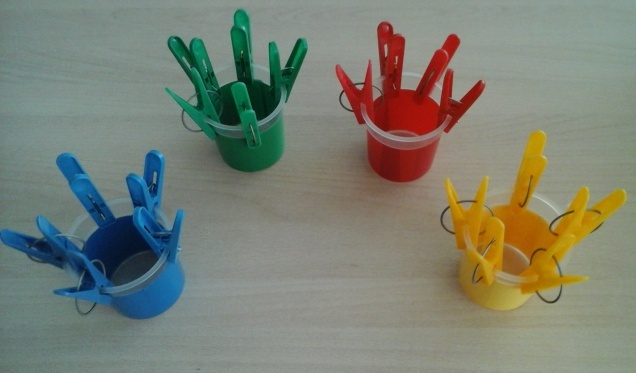 Закрепляем цвет….Конструктор из прищепок. Благодаря прищепкам полоски картона легко превращается в деревце.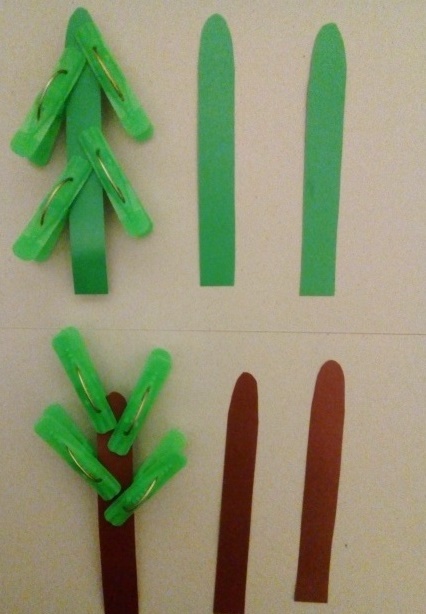 Это бумажная игрушка «Лошадка» на прищепках может быть использована в спектаклях кукольного театра.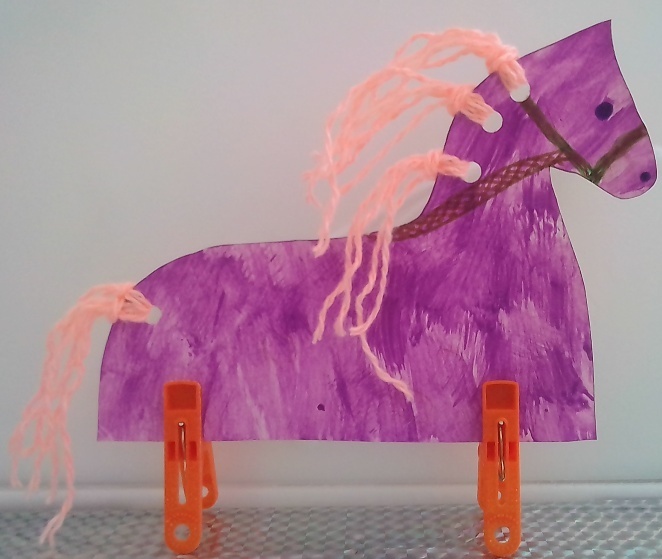 Поделки из картона с использованием прищепки «Забавные цыплята» для детских игр и украшения интерьера.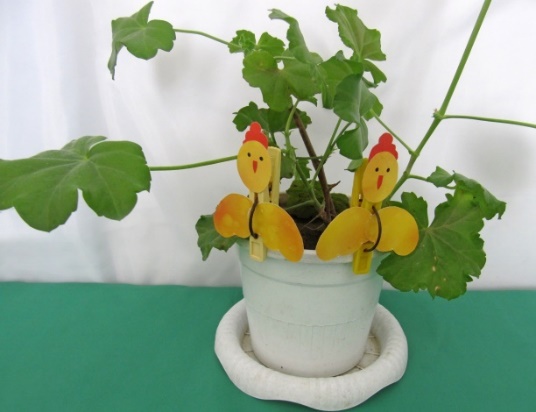 Эти цветочки выросли в горшочках тоже не без помощи прищепок.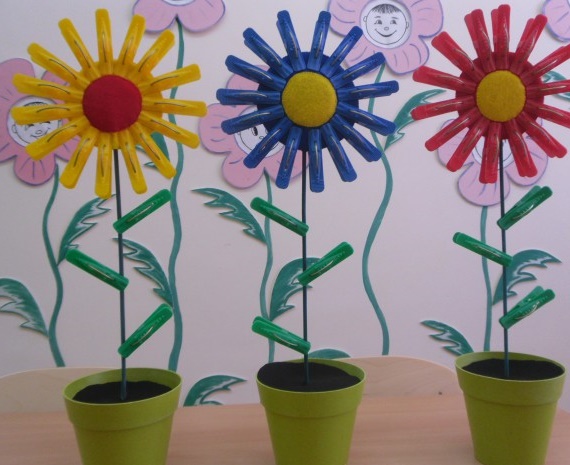 Поделка «Веселые качели» выполнена из прищепок и бросового материала.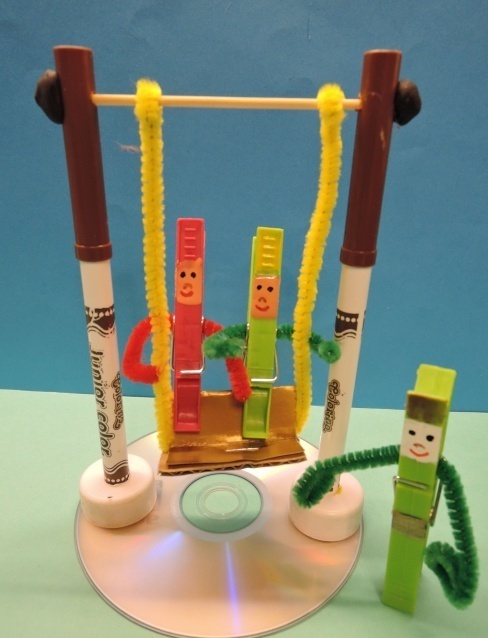 Театр из дисков на прищепках легко изготовить и использовать для постановок разных сказок и спектаклей.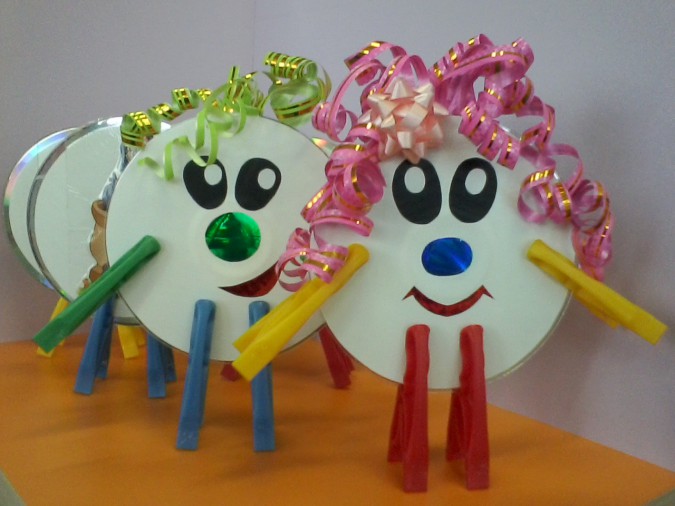 Благодарим за внимание и сотрудничество!